.Der Tanz beginnt auf das Wort : ‘Remember’Rhumba Box, R Back Rock & Rec, L ½ Turn ShuffleRhumba Box, L Back Rock & Rec, R ½ Turn ShuffleSide, Touch R&L, Chassé R, Cross Rock & Rec, Side,Cross ShuffleSide Rock Cross, R Lock Step,Step-1/2 Turn-Step, Rock & Rec,Behind¼ Turn Coaster Step, Hip BumbsDer Tanz beginnt von vorneTag : 8 Counts nach der 3. Runde [9:00]Chassé,Rock Step Back, Right & LeftDaddy's Hands (de)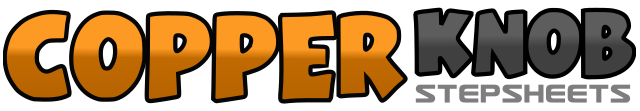 .......Count:36Wand:4Ebene:Improver.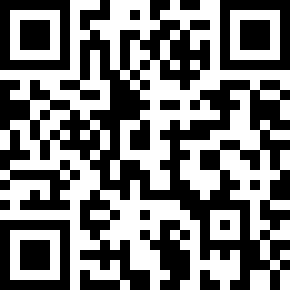 Choreograf/in:Riny Stevens (NL) - April 2009Riny Stevens (NL) - April 2009Riny Stevens (NL) - April 2009Riny Stevens (NL) - April 2009Riny Stevens (NL) - April 2009.Musik:Daddy's Hands - Holly Dunn : (CD: Milestones Greatest Hits)Daddy's Hands - Holly Dunn : (CD: Milestones Greatest Hits)Daddy's Hands - Holly Dunn : (CD: Milestones Greatest Hits)Daddy's Hands - Holly Dunn : (CD: Milestones Greatest Hits)Daddy's Hands - Holly Dunn : (CD: Milestones Greatest Hits)........1&2RF Schritt nach rechts, LF an RF heransetzen, RF Schritt vor3&4LF Schritt nach links, RF an LF heransetzen, LF Schritt zurück5RF Schritt nach hinten, LF entlasten6Gewicht zurück auf LF7&8RF ¼ L-Drehung Schritt nach rechts, LF heransetzen, RF ¼ L-Drehung,Schritt nach hinten1&2LF Schritt nach links, RF an LF heransetzen, LF Schritt vor3&4RF Schritt nach rechts, LF an RF heransetzen, RF Schritt zurück5LF Schritt nach hinten, RF entlasten6Gewicht zurück auf RF7&8LF ¼ R-Drehung Schritt nach links, RF heransetzen, LF ¼ R-Drehung,Schritt nach hinten1&RF Schritt nach rechts, LF tippt neben RF2&LF Schritt nach links, RF tippt neben RF3&4RF Schritt nach rechts, LF an RF heransetzen, RF Schritt nach rechts5&6LF kreuzt vor RF, RF entlasten, Gewicht zurück auf RF, LF Schritt nach links7&8RF kreuzt vor LF, LF Schritt nach links, RF kreuzt vor  LF1&2LF Schritt nach links, RF entlasten, Gewicht zurück auf RF, LF kreuzt vor RF3&4RF Schritt nach vorn, LF kreuzt hinter RF ein, RF Schritt vor5&6LF Schritt vor, auf den Ballen ½ R-Drehung, LF Schritt vor7RF Schritt nach vorne, LF entlasten, Gewicht zurück auf LF, RF kreuzt hinter LF1&2LF ¼ L-Drehung, Schritt nach hinten, RF an LF heransetzen, LF Schritt vor3RF kleiner Schritt nach rechts, Hüfte schwingt nach rechts mit Gewichtsverlagerung4Hüfte schwingt nach links, Gewicht zurück auf LF1&2RF Schritt nach rechts, LF RF heransetzen, RF Schritt nach rechts3LF Schritt nach hinten, RF entlasten4Gewicht zurück auf RF5&6LF Schritt nach links, RF LF heransetzen, LF Schritt nach links7RF Schritt nach hinten, LF entlasten8Gewicht zurück auf LF